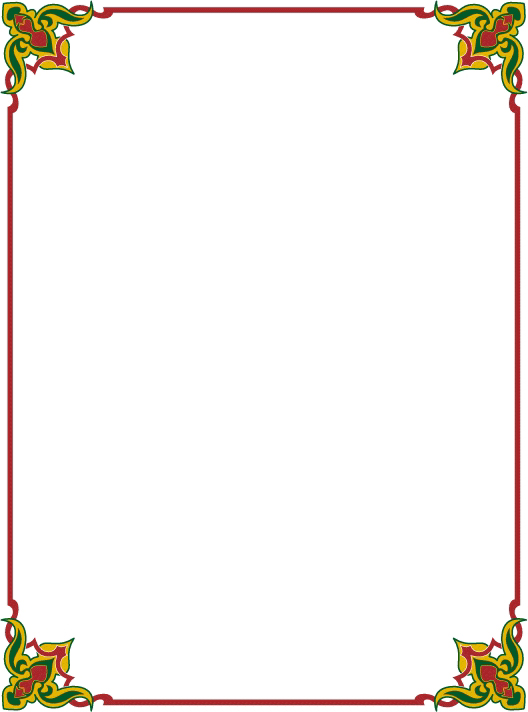  السيرة الذاتية                                                 الدكتورمحمد عزيزعبد المقصودا السيرة الذاتيةالاسم/ محمد عزيز عبد المقصود سيد أحمدالجنسية / مصريتاريخ الميلاد/ 6 / 5 / 1974مالحالة الاجتماعية / متزوج الوظيفة والدرجة:   أستاذ مساعد بكلية اللغة العربية. DS 52 وكيل كلية اللغة العربية سابقارقم الهاتف/ 01114466668 006       الإميل/Mohammadaziz1974@yahoo.com           Mohamedaziz030@Insaniah.edu.mY         المؤهلات العلمية والخبرة:          - دكتوراه في اللغة العربية ـ كلية دار العلوم، قسم النحو والصرف والعروض بمرتبة الشرف الأولى عام 2005م           - ماجستير في اللغة كلية دار العلوم، قسم النحو والصرف والعروض بتقدير ممتاز 2001م           - ليسانس لغة عربية وعلوم إسلامية. عام 1996م كلية دار العلوم.          - شهادة ICDL الرخصة الدولية لقيادة الحاسوب.    - شهادة خبرة من الأزهر الشريف " معهد الصفوة الأزهري " في الفترة 2009/ 2010م         - شهادة خبرة من دولة الكويت في الفترة من 2002: 2007م.- شهادة خبرة من كلية اللغة العربية جامعة الإنسانية من 2010 : 2016م.درجة إجادة الحاسوب:درجة إجادة الحاسوب: جيد جدا.درجة استخدام الحاسوب " وسيلة تعليمية": ممتاز.اللغة الثانية:اللغة الإنجليزية. درجة إجادتها: جيد.اللغة الملايوية. درجة إجادتها: مقبول.التدرج الوظيفي:عضو بالهيئة التدريسة بوزارة التربية بدولة الكويت 2002 – 2007م وكيل معهد الصفوة الأزهري 2009 – 2010م أستاذ مساعد بكلية اللغة العربية بجامعة الإنسانية 2010م حتى 2012م.كبير المحاضرين بكلية اللغة العربية بجامعة الإنسانية 2012م حتى تاريخه.المواد التي قمت بتدريسها في الكليةأولا: مرحلة البكالوريوسالنحو1. النحو2.  النحو3.   النحو4. الصرف1الصرف2الصرف3الصرف4العروض1البلاغة 4.ثانيا: مرحلة الماجستير:دراسات في النحو العربي.دراسات صرفية.علم الدلالة.علم اللغة.تطبيقات حاسوبية باللغة العربية.دراسات بلاغية في القرآن الكريم.المؤتمرات والندوات والسيمناراتأولا: المؤتمرات:1- المشاركة في المؤتمر العالمي الثالث للغة العربية بالجامعة الإسلامية العالمية 2011IIUM) ) عن موضوع: استراتيجيات التعلم النشط ودورها في تعليم اللغة العربية للناطقين بغيرها. ومنشور برقم إيداع دولي:978-967-0225-39-12- المشاركة في مؤتمر القرآن ( مقدس2 ) بجامعة ملايا 2011م عن موضوع  اللام المزحلقة في القرآن الكريم. دراسة نحوية تحليلية. ومنشور  برقم إيداع دولي 1-20-5534-967-9783- المشاركة في المؤتمر العالمي الرابع للغة العربية بالجامعة الإسلامية العالمية 2013IIUM) ) عن موضوع: واقع تعليم اللغة العربية لأغراض أكاديمية  دراسة تطبيقية على طلاب جامعة الإنسانية بولاية قدح دار الأمان – ماليزيا. 4- المشاركة في مؤتمر القرآن ( مقدس4 ) بجامعة ملايا في الفترة من 14- 15/ 4/ 2014م، عن موضوع " إلا دلالاتها واستعمالاتها في القرآن الكريم".- المشاركة في مؤتمر الاتحاد العالمي لعلماء المسلمين بإستطنبول – تركيا في الفترة من 20 – 22 أغسطس 2014م بعنوان دور العلماء في النهوض بالأمة ( تحديات الهوية ).المشاركة في مؤتمر كلية اللغة العربية بجامعة الإنسانية المنعقد بتاريخ 9/ 9/ 2014م عن موضوع: منهج الرماني في دراسة حروف المعاني. المشاركة في المؤتمر العالمي الثاني للدراسات اللغوية بجامعة المدينة العالمية بشاه علم ماليزيا المنعقد بتاريخ 7، 8 / 12 / 2016م تحت عنوان الدراسات اللغوية والأدبية في ضوء التحديات المعاصرة.  عن موضوع: ظاهرة التقارض في الصرف العربي بين القدامى والمحدثين.ثانيا: الندوات والحلقات النقاشية والسيمنارات:إعداد بحث لأول حلقة نقاشية علمية بالكليات الشرعية بتاريخ 14/ 3/ 2012م بإشراف مركز الدراسات العليا بالجامعة عن موضوع أهمية اللغة العربية في المجتمع ودور أقسام اللغة العربية في الجامعات في تنميتها. دورة تدريس اللغة العربية للناطقين بغيرها بكلية اللغة جامعة الإنسانية 2011مدورة تدريس اللغة العربية للناطقين بغيرها بمركز اللغة جامعة الإنسانية 2011م دورة تدريس اللغة العربية للناطقين بغيرها بالمخيم التربوي اللغوي                      Puteri  Ayu chalet , Yan Kedah  - 14 – 16 Julai 2011 دورة مركز الجودة الأكاديمية بجامعة الإنسانية 19/ 12/ 2011م لمناقشة مطالب لجنة التقييم للتعليم العالي بماليزيا (MQA  )الدورة المكتبية بالجامعة 2011محضور ندوة مركز الدراسات العليا بحضور نائب رئيس الجامعة، وعميد الدراسات العليا.دورة الحاسب الآلي (SISTEM ICMS )المشاركة بتدريب الطلاب والطالبات في المخيم اللغوي الثالث بكلية اللغة العربية في الفترة من 3- 2- 2012 حتى 6- 2- 2012محضور ورشة مركز الدراسات العليا Outcome Based Education 2014توظيف القواعد النحوية والصرفية في الكتابة العلمية. الندوة العلمية لطلاب الدراسات العليا بجامعة الإنسانية أبريل 2015مالمشاركة في سيمنار دكتوراه للباحث / أيوب كانجا. بكلية اللغة العربية.المشاركة في سيمنار دكتوراه للباحث عبد الله عبد الرزاق. بكلية اللغة العربية.المشاركة في سيمنار دكتوراه للباحث محمد يعقوب بن شفيق الأعظمي بكلية اللغة العربية.المشاركة في سيمنار دكتوراه للباحثة / أم هاني بنت عباس. بكلية اللغة العربية.المشاركة في سيمنار دكتوراه للباحثة / إيمان حامد مرسي. بكلية اللغة العربية.المشاركة في سيمنار دكتوراه للباحثة/ حسنية بنت عبد الواحد. بكلية أصول الدين.من أهم الإنتاج العلمي: دراسات البصريين لحروف المعاني في كتاب الجنى الداني لحسن بن قاسم المرادي المتوفى 749ه.2- بنية جموع التكسير في شعر شعراء المعلقات دراسة وصفية تحليلية.دراسات في النجو العربي  أربعة أجزاء شاملة أبواب النحو العربي.دلالة ألفاظ القرآن الكريم في حفظ مال اليتيم وتنميته ، منشور بدار الكتب 2012م برقم إيداع دولي978-977-716-492-4حروف الجر في آيات الزكاة والصدقة وأثرها في تقوية المجتمع وتحقيق التنمية ، منشور بدار الكتب 2012م   برقم إيداع دولي978-977-716-493-1بحوث تحت الإعداد:نَسَماتٌ مِنْ عَبيرِ النَّحْوِ الْعَرَبِيِّالضمائر العربية دراسة سيميائية.بناء الجملة و دوره في تعليم اللغة العربية للناطقين بغيرها من المقالات المنشورة:بيت العنكبوت.كفكف دموعك يا شاعر.البحوث المنشورة في مجلات علمية محكمةدراسات نحوية لأنماط الضمير إيا في القرآن الكريم. العدد الخامس والعشرون 2008م، مجلة كلية الآداب بقنا ، جامعة جنوب الوادي ـ مصر. آيات الميراث ودورها في حفظ حقوق الأسرة المسلمة دراسة نحوية دلالية ، العدد الخامس يناير 2012م، مجلة كلية الآداب ، جامعة الفيوم.كي واستعمالاتها في القرآن الكريم، دراسة نحوية دلالية العدد الخامس 2013م، حولية كلية الدراسات الإسلامية والعربية للبنات ببني سويف، جامعة الأزهر.شهادات الشكر والتقديرشهادة شكر وتقدير من وزارة التربية الكويتية للأداء الفعال والمميز في الارتقاء بمستوى الطلاب بمنطقة العاصمة التعليمية للعام الدراسي 2002 / 2003مشهادة شكر وتقدير من وزارة التربية الكويتية للأداء الفعال والمميز في الارتقاء بمستوى الطلاب والإسهام في إنجاح برنامج رعاية المتعلمين بمنطقة العاصمة التعليمية للعام الدراسي 2003 / 2004مشهادة شكر وتقدير من وزارة التربية الكويتية للأداء الفعال والمميز في الارتقاء بمستوى الطلاب بمنطقة العاصمة التعليمية للعام الدراسي 2004 / 2005مشهادة شكر وتقدير من وزارة التربية الكويتية للأداء الفعال والمميز في الارتقاء بمستوى الطلاب بمنطقة الأحمدية التعليمية للعام الدراسي 2005 / 2006مشهادة شكر وتقدير من وزارة التربية الكويتية للأداء المميز بمنطقة الأحمدية التعليمية للعام الدراسي 2006 / 2007مشهادة تدريب من وزارة التربية الكويتية " إدارة التطوير والتنمية " والاجتياز بنجاح البرنامج التدريبي " الأسس الفنية لتعليم مهارات التعبير الكتابي وتقويمها " 2005/ 2006مشهادة تقدير من مركز الدراسات العليا والبحوث للإسهام في البحوث العلمية بتاريخ 14/ 3/ 2012مشهادة تقدير من كلية الشريعة جامعة الإنسانية للمشاركة ببحث في ندوة قضايا الأسرة المسلمة المعاصرة في الشريعة الإسلامية المنعقدة بتاريخ 28/3/2013مشهادة شكر وتقدير من كلية اللغة العربية للإسهام في إنجاح مؤتمر كلية اللغة العربية بجامعة الإنسانية المنعقد بتاريخ 9/ 9/ 2014م.شهادة مشاركة في أعمال الندوة العلمية الأولى في كتابة الرسائل العلمية الممنعقدة بالجامعة تحت عنوان: الندوة العلمية في كتابة الرسائل العلمية ( الماجستير والدكتوراه ) بتاريخ 4/ 4 / 2015م من خلال تقديم بحث مشترك مع د. عبد الغني بن مد دين الأستاذ المساعد بالكلية تحت عنوان: توظيف القواعد النحوية والصرفية في كتابة الرسائل العلمية. شهادة مشاركة في الندوة الأولى لكلية اللغة العربية بجامعة الإنسانية المنعقدة بتاريخ 31/ 03/ 2016م إفادة بالإشراف العام على الندوة الأولى لكلية اللغة العربية بجامعة الإنسانية المنعقدة بتاريخ 31/ 03/ 2016م.شكر وتقدير من إدارة كلية اللغة العربية بعد زيارة MQA  للكلية خلال الفصل الدراسي الأول 2015- 2016مشهادة مشارة في أعمال ندوة كلية أصول الدين المعنونة ب " واحة الفكر الإسلامي 1 " المنعقدة بكلية أصول الدين بتاريخ 24/05/ 2016مشكر وتقدير من إدارة كلية اللغة العربية خلال الفصل الدراسي الثاني 2015- 2016مالمشاركة في الندوة العلمية الأولى التي نظمها مركز الدراسات العليا والبحوث والمنشورات بجامعة الإنسانية 3/ 2/ 2016م عن موضوع: التعايش السلمي في النحو العربي.المشاركة في الندوة العلمية الثانية التي نظمها مركز الدراسات العليا والبحوث والمنشورات بجامعة الإنسانية 9/ 10/ 2016م عن موضوع: المتلازمات النحوية للناطقين بغير العربية.المشاركة في تحكيم بحوث الندوة العلمية الثانية التي نظمها مركز الدراسات العليا والبحوث والمنشورات بجامعة الإنسانية 9/ 10/ 2016م.المشاركة في الورشة العلمية الثانية التي أقامتها كلية اللغة العربية بجامعة الإنسانية بتاريخ 10/ 10/ 2016 عن : تعليم اللغة العربية في جامعة الإنسانية بين الواقع والمأمول.شكر وتقدير من كلية اللغة العربة للجهود المبذولة في إدارتها وكيلا في الفترة من 1/11/ 2105 حتى : 1/ 11/ 2016مشكر وتقدير رئيس الجامعة  للجهود المبذولة في إدارة الكلية( وكيلها ) في الفترة من 1/11/ 2105 حتى : 1/ 11/ 2016ممن أهم الدوراتأولا: الدورات الخاصة: ( دورات الجودة ):1ـ دورة التقويم الذاتي من مركز الاعتماد والجودة بالقاهرة – مصر ، والمنعقدة بكلية الهندسة جامعة الفيوم – مصر 2010م2ـ دورة نواتج التعلم وخرائط المنهج من مركز الاعتماد والجودة بالقاهرة – مصر ، والمنعقدة بكلية الهندسة جامعة الفيوم – مصر.2010م3ـ دورة المراجعة الخارجية من مركز الاعتماد والجودة بالقاهرة – مصر ، والمنعقدة بكلية الهندسة جامعة الفيوم – مصر.2010مثانيا: الدورات العامة:دورة تدريب معلمي مدرسة الأندلس 1997م دورة تدريب معلمي مدرسة الأندلس 1999م دورة تدريب معلمي مدرسة الأندلس 2000م  دورة تدريب معلمي مدرسة الأندلس 2001مدورة تشخيص الضعف بوزارة التربية بالكويت 2002 م دورة مهارات التعبير الكتابي بوزارة التربية بالكويت 2006مدورة تدريب معلمي مدرسة منارة الأندلس 2008م دورة تدريب معلمي معهد الصفوة 2009م دورة تدريب معلمي معهد الصفوة 2010مدورة استراتيجيات التعلم النشط بمعهد الصفوة 2010م دورة تدريس اللغة العربية للناطقين بغيرها بكلية اللغة العربية جامعة الإنسانية 2011مدورة تدريس اللغة العربية للناطقين بغيرها بمركز اللغة جامعة الإنسانية 2011م دورة تدريس اللغة العربية للناطقين بغيرها بالمخيم التربوي اللغوي                      Puteri  Ayu chalet , Yan KedaH  - 14 – 16 Julai 20111 دورة مركز الجودة الأكاديمية بجامعة الإنسانية 19/ 12/ 2011م لمناقشة مطالب لجنة التقييم للتعليم العالي بماليزيا (MQA  )الدورة المكتبية بالجامعة 2011محضور ندوة مركز الدراسات العليا بحضور نائب رئيس الجامعة، وعميد الدراسات العليا.دورة الحاسب الآلي (SISTEM ICMS )المشاركة بتدريب الطلاب والطالبات في المخيم اللغوي الثالث بكلية اللغة العربية في الفترة من 3- 2- 2012 حتى 6- 2- 2012مدورة قسم تطوير الطاقة البشرية بوحدة التدريب والجودة بجامعة الإنسانية    ( دورة إعداد أسئلة الامتحان النهائي ) بتاريخ 19/05/ 2014مدورة قسم تطوير الطاقة البشرية بوحدة التدريب والجودة بجامعة الإنسانية بمبنى كلية الطب    ( دورة مخرجات التعلم OBE  ) بتاريخ 21/10/ 2014مدورة قسم الجودة بالجامعة يومي 15 – 16 / 8 / 2016 لجودة الأسئلة.أنشطة إدرايةوكيل كلية اللغة العربية من 1/ 11/ 2015 حتى 31/10/ 2016م.رئيس قسم الدراسات اللغوية بكلية اللغة العربية من 2012م حتى 31/ 10/ 2015م.رئيس لجنة الدراسات العليا بكلية اللغة العربية.رئيس لجنة وضع الجدول بكلية اللغة العربية.عضو لجنة الجودة بجامعة الإنسانية.عضو بلجنة المؤتمرات بكلية اللغة العربية.رئيس تحرير مجلة اللغة والثقافة التي تصدرها كلية اللغة العربية بجامعة الإنسانية.مراجع لأسئلة الجامعة لطلاب كياس كلنتان لمواد اللغة العربية بكلية أصول الدين.عضو بجمعية اللغة العربية بكلية اللغة العربية.عضو بلجنة وضع منهج التدريس عن بعد بكلية اللغة العربية.عضو بلجنة المناهج وتطويرها بكلية اللغة العربية.عضو بلجنة وضع مشروع للمناهج الجديدة لمدة خمس سنوات.عضو بلجنة وضع منهج التشعيب بالكلية.عضو دائم بلجنة المناظرات بالجامعة.رئيس لجنة الامتحانات بالكلية ابتداء من 1/ 11/ 2016 حتى تاريخه.رئيس تحرير مجلة العلم والثقافة التي تصدرها كلية اللغة العربية بجامعة الإنسانية ابتداء من 1/ 11/ 2016 حتى تاريخه.نشاطات أخرىمقيم لأنشطة الطلاب بالمخيم اللغوي الثالث بكلية اللغة العربية في الفترة من 3- 2- 2012 حتى 6- 2- 2012م.رئيس جلسة بمؤتمر كلية اللغة العربية المنعقد بالجامعة بتاريخ 9/ 9/  2014م المشاركة بإلقاء توجيهات لطلاب كلية اللغة العربية قبل الامتحانات 2015م. كشف بأسماء رسائل الماجستير والدكتوراهالمشرف عليها من20/ 9/ 2010  - إلى 20/ 10/  2015ممالاسمعنوان الرسالةالدرجةالمشرفالحالة1أيوب كانجاإشكاليات تعليم اللغة العربية في جنوب تايلاند دراسة وصفية ميدانية محافظة فطاني نموذجادكتوراهالثانيانتهى2عبد الله عبد الرزاقدلالة معمولات الفعل في القرآن الكريم دراسة وصفية تحليليةدكتوراهالأولانتهى3أم هانئ بنت عباسمكملات الجملة الفعلية في الأربعين النووية دراسة نحوية دلاليةدكتوراهالأولمسجلة4إيمان حامد مرسيدور السياق في التماسك الداخلي للقرآن دراسة لغوية في علوم الفواصل والمناسبة والوجوه والنظائر.دكتوراهالأولانتهت4نهى بنت عبد الرحمنأبنية المصادر في السور المدنية دراسة صرفيةماجستيرالأولانتهت5قمر الدين بن حاج إبراهيمأبنية المصادر في القرآن الكريم دراسة صرفية تحليلية سورة يوسف نموذجاماجستيرالأولانتهى6عبد الله عبد الرزاقحروف الجر في القرآن الكريم دراسة نحوية تحليلية سورة البقرة نموذجاماجستيرالأولانتهى7أم هانئ بنت عباسالحروف الأحادية في القرآن الكريم دراسة نحوية تحليلية سورة النساء نموذجاماجستيرالأولانتهت8أحمد حسينالحروف الثنائية في القرآن الكريم دراسة وصفية تحليلية سورة الكهف ومريم نموذجاماجستيرالأولانتهى9رشيدة بنت سعدالأفعال الخمسة في سورتي البقرة وآل عمران دراسة وصفية تحليليةماجستيرالأولانتهت10خير الحاكمي بن إسماعيلالتوابع في سورة البقرة دراسة وصفية تحليليةماجستيرالأولانتهى11علمياني بنت إلياسبنية جموع التكسير في سورة البقرة دراسة نحوية تحليليةماجستيرالأولانتهت12جئ نوال بنت قديرالمشتقات في سورتي آل عمران والنساء دراسة صرفية نحوية دلاليةماجستيرالأولمسجلة13توفيق بن إسماعيلدلالة الجملة الاسمية والفعلية في سورتي الإسراء والكهف دراسة وصفية تحليليةماجستيرالأولانتهى14محمد ظفريدلالة النواسخ في سورة البقرة دراسة تطبيقية تحليليةماجستيرالأولانتهى15آن سورينا بنت سليمانالأفعال الصحيحة والمعتلة ودلالاتها في سورة الكهف دراسة تحليليةماجستيرالأولانتهت16عونى هدى بنت عثماندلالة التوابع في سورتي آل عمران والنساء دراسة وصفية تحليليةماجستيرالأولمسجلة17مسكنة الفقيهدلالة أبنية المصادر في سورتي الإسراء والكهف دراسة وصفية تحليليةماجستيرالأولانتهت18مرشدة بنت رملينيابة الحروف عن الحركات في سورة البقرة دراسة نحوية تحليليةماجستيرالأولمسجلة19روحانا بنت عبد الحميدالجملة الشرطية وأدواتها في سورة البقرة دراسة وصفية تحليليةماجستيرالثانيانتهت20زلفان بن محمد نورالألفاظ المتضادة في القرآن الكريم عند اللغويين والمفسرين دراسة تحليليةماجستيرالثانيانتهى21كو محمد شربيني بن كو يعقوبدلالة الجملة الاسمية في سورتي الأنفال والتوبة دراسة تحليليةماجستيرالأولانتهى22محمد نعيمدلالة المبني من الأسماء والأفعال في سورة الأنفال دراسة تحليليةماجستيرالأولمسجل23أسماء محمد محمودالأثر الدلالي لتعدية الفعل في كتاب الصلاة من صحيح مسلمماجستيرالأولانتهت24علي أبو بكرالمعاني الصرفية للأفعال المزيدة في سورتي الأنعام والأعرافماجستيرالأولانتهى25محمد سيف الأمر بن إسماعيلالجملة الخبرية في ديوان أبي العتاهية دراسة نحوية دلالية.ماجستيرالثانيانتهى26صوفيا عليالتوجيه النحوي والصرفي لقراءة الحسن البصري بين ابن جني في كتابه المحتسب ، وأبي البقاء في كتابه إعراب القراءات الشواذ من أول سورة النساء إلى آخر سورة التوبة. ماجستيرالثانيانتهىت27زونيده بنت عبد الرحمندلالة المصدر  المؤول في كتاب الجهاد والسير من صحيح  البخاري.ماجستيرالأولمسجلة28نجمة إسحاق،التناص في صحيح البخاري وأثره النحوي والدلاليمن كتاب بدء الوحي إلى كتاب التيمم.ماجستيرالثانيمسجلة29نور حنيم بنت نور آريس ،وسائل الربط عند ابن هشام دراسة نحوية دلالية.ماجستيرالثانيانتهت30سيتي عتيقة بنت رزميالمركبات الإسنادية في سورة النساء دراسة وصفية تحليليةماجستيرالأولمسجلة